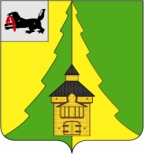 Российская ФедерацияИркутская областьНижнеилимский муниципальный район	АДМИНИСТРАЦИЯ			ПОСТАНОВЛЕНИЕОт «      »               2022 г.  №             № г. Железногорск-Илимский«О внесении изменений в постановление администрации Нижнеилимского муниципального района от 27.04.18 № 347«Об утверждении Положения об организации транспортного  обслуживания населения автомобильным транспортом в границах двух и более поселений Нижнеилимского муниципального района в новой редакции»На основании Федерального закона от 29.12.2017 № 480-ФЗ «О внесении изменений в Федеральный закон «Об организации регулярных перевозок пассажиров и багажа автомобильным транспортом и городским наземным электрическим транспортом в Российской Федерации и о внесении изменений в отдельные законодательные акты Российской Федерации», в соответствии с Уставом МО «Нижнеилимский район», администрация Нижнеилимского муниципального районаПОСТАНОВЛЯЕТ:Внести изменения в постановление администрации Нижнеилимского муниципального района от 27.04.18 № 347 «Об утверждении Положения об организации транспортного обслуживания населения автомобильным транспортом в границах двух и более поселений Нижнеилимского муниципального района» (далее – Постановление): 1.1. Пункт 1, абзац 16 главы 2 «Основные понятия и термины» приложения к Постановлению от 27.04.18 № 347 «Об утверждении Положения об организации транспортного обслуживания населения автомобильным транспортом в границах двух и более поселений Нижнеилимского муниципального района» читать в следующей редакции:	официальный сайт – официальный информационный сайт МО «Нижнеилимский район» в информационно-телекоммуникационной сети «Интернет» https://nilim-raion.ru/ 1.2. Наименование главы 8 приложения к Постановлению от 27.04.18             № 347 «Об утверждении Положения об организации транспортного обслуживания населения автомобильным транспортом в границах двух и более поселений Нижнеилимского муниципального района» читать в следующей редакции: «Порядок выбора перевозчиков для оказания услуг регулярных перевозок по муниципальным маршрутам». 1.3. Пункты 4-19 главы 8 приложения к Постановлению от 27.04.18             № 347 «Об утверждении Положения об организации транспортного обслуживания населения автомобильным транспортом в границах двух и более поселений Нижнеилимского муниципального района» исключить, пункты 1-3 читать в следующей редакции:Выбор перевозчиков для оказания услуг регулярных перевозок по муниципальным маршрутам осуществляется:в случае если документацией о закупках предусматривается возмещение части затрат за оказание услуг регулярных перевозок – на основании электронных аукционов,в случае если такое возмещение не запланировано – на основании открытых конкурсов.Электронные аукционы и открытые конкурсы проводятся администрацией района в отношении муниципальных маршрутов, предусмотренных документом планирования и реестром маршрутов регулярных перевозок.Без проведения открытого конкурса администрация района вправе на срок не более ста восьмидесяти дней выдать свидетельство и карты маршрутов регулярных перевозок, в случаях предусмотренных Федеральным законом № 220-ФЗ.Без проведения электронного аукциона администрация района вправе осуществить закупку работ (услуг) регулярных перевозок у единственного подрядчика, с учетом положений законодательства Российской Федерации о контрактной системе в сфере закупок товаров, работ, услуг для обеспечения государственных и муниципальных нужд.1.3. Приложение к Постановлению от 27.04.18 № 347 «Об утверждении Положения об организации транспортного обслуживания населения автомобильным транспортом в границах двух и более поселений Нижнеилимского муниципального района» дополнить главой 8.1 «Открытый конкурс» следующего содержания:«1. Открытый конкурс объявляется в сроки, установленные в статье 21 Федерального закона № 220-ФЗ.2.	Целью открытого конкурса является выявление и привлечение к перевозочной деятельности перевозчиков (юридических лиц, индивидуальных предпринимателей и участников договора простого товарищества), способных обеспечить своевременное, качественное и полное удовлетворение потребностей населения в пассажирских перевозках, с учетом обеспечения наилучших условий безопасности, доступности и комфортности перевозочного процесса.3.	Извещение и конкурсная документация размещаются для юридических лиц, индивидуальных предпринимателей, участников договора простого товарищества, соответствующих требованиям статьи 23 Федерального закона №220-ФЗ.4.	Извещение и конкурсная документация размещаются на официальном информационном сайте МО «Нижнеилимский район» в информационно-телекоммуникационной сети «Интернет», в подразделе «пассажирские перевозки» раздела «ЖКХ, транспорт и связь»           http://nilim-raion.ru/gkh/passazhirskie-perevozki/.5.	Извещение о проведении открытого конкурса, а также конкурсная документация размещаются не позднее, чем за тридцать дней до даты вскрытия конвертов с заявками на участие в открытом конкурсе.6.	В соответствии с Федеральным законом № 220-ФЗ организатор открытого конкурса вправе принять решение о внесении изменений в извещение, за исключением изменений предмета открытого конкурса, не позднее чем за пять дней до даты окончания срока подачи заявок на участие в открытом конкурсе. Изменение предмета открытого конкурса не допускается. В случае принятия данного решения изменения, внесенные в извещение, размещаются на официальном сайте в течение 1 (одного) рабочего дня со дня принятия данного решения. При этом срок подачи заявок на участие в открытом конкурсе продлевается таким образом, чтобы со дня размещения (опубликования) таких изменений до дня окончания срока подачи заявок на участие в открытом конкурсе этот срок составлял не менее чем 20 дней.7.	Заявки на участие в конкурсе принимаются и регистрируются в отделе жилищно-коммунального хозяйства, транспорта и связи администрации Нижнеилимского муниципального района.8.	Заявки принимаются ежедневно в рабочее время, в течение срока подачи заявок.9.	Вскрытие конвертов с заявками участников, оценка и сопоставление заявок, подведение итогов открытого конкурса проводит Конкурсная комиссия по проведению открытых конкурсов на право оказания услуг регулярных перевозок пассажиров и багажа автомобильным транспортом в границах двух и более поселений Нижнеилимского муниципального района (далее – конкурсная комиссия). Состав конкурсной комиссии утверждается распоряжением администрации Нижнеилимского муниципального района.10.	Заявители, подавшие заявки на участие в конкурсе, и конкурсная комиссия обязаны обеспечить конфиденциальность сведений, содержащихся в заявках, до вскрытия конвертов с заявками на участие в конкурсе. Лица, осуществляющие хранение конвертов с заявками на участие в конкурсе, не вправе допускать повреждение таких конвертов до момента их вскрытия.11.	Срок подачи заявок не должен составлять не менее 30 календарных дней.12.	Юридическое лицо, индивидуальный предприниматель или участник договора простого товарищества вправе направить в администрацию района в письменной форме запрос о разъяснении положений конкурсной документации не позднее, чем за семь дней до дня окончания срока подачи заявок на участие в конкурсе. Форма запроса – приложение 1 к настоящему Положению.13.	В течение пяти дней со дня поступления такого запроса организатор конкурса обязан направить соответствующие разъяснения в письменной форме или в форме электронного документа.14.	Дата, время и место вскрытия конвертов с заявками на участие в открытом конкурсе указывается в конкурсной документации. Решение о допуске к участию в конкурсе принимается на заседании конкурсной комиссии по вскрытию конвертов с заявками участников.15.	Оценку и сопоставление заявок, подведение итогов открытого конкурса, конкурсная комиссия проводит в течение 20 (двадцати) дней с момента вскрытия конвертов с заявками участников.16.	Срок подведения итогов открытого конкурса может быть продлен в случае необходимости получения дополнительной информации в рамках межведомственного взаимодействия на срок, необходимый для получения ответов от иных ведомств».1.4. Наименование главы 16 «Заключение муниципального контракта. Оформление и выдача свидетельства об осуществлении перевозок по маршрутам регулярных перевозок» приложения к Постановлению от 27.04.18 № 347 «Об утверждении Положения об организации транспортного обслуживания населения автомобильным транспортом в границах двух и более поселений Нижнеилимского муниципального района» читать в следующей редакции: «Заключение муниципального контракта по итогам проведения открытого конкурса. Оформление и выдача свидетельства об осуществлении перевозок по маршрутам регулярных перевозок».2. Настоящее постановление опубликовать в периодическом печатном издании «Вестник Думы и администрации Нижнеилимского муниципального района» и разместить на официальном сайте муниципального образования «Нижнеилимский район».3. Контроль за исполнением настоящего постановления возложить на заместителя мэра по жилищной политике, градостроительству, энергетике, транспорту и связи В.В. Цвейгарта.Мэр района                                                              М.С. РомановРассылка: в дело – 1; отдел ЖКХ, ТиС – 2.О.П. Чинченкова31611Лист согласованияСОГЛАСОВАНО:7. Заместитель мэра района по вопросам экономики и финансам_____________________________________________________________________________________________________________________________________________________________________________________________________________________________________________________________Заместитель мэра района по жилищной политике, градостроительству, энергетике, транспорту и связи ___________________________________________________________________________________________________________________________________________________________________________________________________________________________________________________________________________________________________Заместитель мэра района по социальным вопросам  _______________________________________________________________________________________________________________________________________________________________________________________________________________________________________________________________________6.  Юридический  отдел _______________________________________________________________________________________________________________________________________________________________________________________________________________________________________________________________________________________________5.  Финансовое  управление ___________________________________________________________________________________________________________________________________________________________________________________________________________________________________________________________________________________________4. Отдел  организационной  работы и социальной  политики _______________________________________________________________________________________________________________________________________________________________________________________________________________________________________3. Руководители заинтересованных органов и должностные лица ___________________________________________________________________________________________________________________________________________________________________________________________________________________________________________________________2.  Руководители отдела, департамента, сектора, управления, подготовившего проект документа___________________________________________________________________________________________________________________________________________________________________________________________________________________________________________________________________________________________________________1.  _Подготовил исполнитель (Ф.И.О., подпись, дата) _______________________________________________________________________________________________________________________________________________________________________________________________________________________________________________________________________